APPLICATION FORM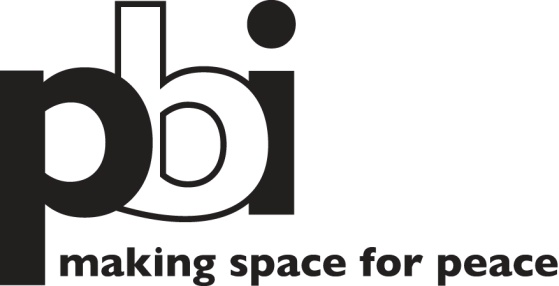 Which post are you applying for?Where did you see this post advertised?Please give brief details of your education and any relevant training or professional courses you have taken and any qualifications gained.Please give brief details of previous employment – please indicate whether it was voluntary/unpaid work (continue on extra page if necessary).Please indicate your fluency (native/good/average/poor) in English, Dutch/French and Spanish and any other languages you have.Have you ever been convicted of a criminal offence?		Yes  No (Declaration subject to the Rehabilitation of Offenders Act 1974)Are you entitled to work in the EU?				Yes  No Please provide two professional referees. The first should be your current or most recent employer.  The other should be someone who knows your professional work well enough to be able to comment meaningfully on your ability to carry out this job (e.g. another employer or from voluntary work).  They must not be a family relation. References will only be taken up once a job offer has been made and accepted.7. Personal Statement (REQUIRED): please use this section to demonstrate your knowledge, skills and experience as outlined in the person specification. Please draw on practical examples as evidence. It would be useful to underline each item e.g. experience in finance administration, and then give your response.  Continue on a separate sheet if necessary.
8. Declaration and signature  I can confirm that to the best of my knowledge the above information is correct. I accept that providing deliberately false information could result in my dismissal.Signed:							Date: (If sending by email you may type your name.)PLEASE RETURN COMPLETED APPLICATION FORM TO: sierra@peacebrigades.org by Thursday, 19 December at 18:00 CET First NameLast NameAddressPost CodeTelephoneEmailDatesName/address of institution/providerDetails of course(s) attendedQualification gained (if any)DatesName/address of employerJob title and main dutiesSalary and reason for leavingLANGUAGEUNDERSTANDSPEAKREADWRITEEnglishSpanishFrenchOther (specify)Name		Name		Address					Address					TelephoneTelephoneEmailEmail